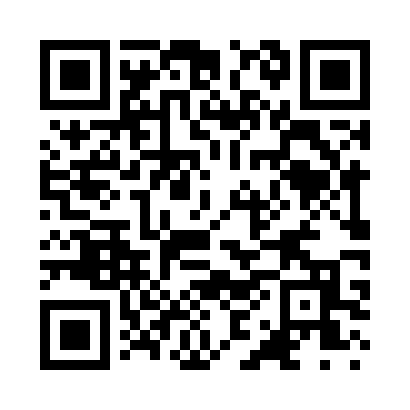 Prayer times for Sabattis, New York, USAMon 1 Jul 2024 - Wed 31 Jul 2024High Latitude Method: Angle Based RulePrayer Calculation Method: Islamic Society of North AmericaAsar Calculation Method: ShafiPrayer times provided by https://www.salahtimes.comDateDayFajrSunriseDhuhrAsrMaghribIsha1Mon3:295:201:035:108:4610:362Tue3:305:201:035:108:4510:363Wed3:315:211:035:108:4510:354Thu3:325:221:035:108:4510:355Fri3:335:221:045:108:4510:346Sat3:345:231:045:108:4410:337Sun3:355:241:045:108:4410:338Mon3:365:241:045:108:4310:329Tue3:375:251:045:108:4310:3110Wed3:385:261:045:108:4210:3011Thu3:395:271:045:108:4210:2912Fri3:415:281:055:108:4110:2813Sat3:425:281:055:108:4110:2714Sun3:435:291:055:108:4010:2615Mon3:455:301:055:108:3910:2416Tue3:465:311:055:098:3810:2317Wed3:475:321:055:098:3810:2218Thu3:495:331:055:098:3710:2119Fri3:505:341:055:098:3610:1920Sat3:525:351:055:098:3510:1821Sun3:535:361:055:088:3410:1622Mon3:555:371:055:088:3310:1523Tue3:565:381:055:088:3210:1324Wed3:585:391:055:088:3110:1225Thu3:595:401:055:078:3010:1026Fri4:015:411:055:078:2910:0927Sat4:035:421:055:078:2810:0728Sun4:045:431:055:068:2710:0629Mon4:065:441:055:068:2610:0430Tue4:075:451:055:058:2510:0231Wed4:095:461:055:058:2310:00